Publicado en Madrid el 04/03/2021 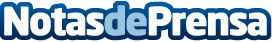 6 trucos que usa un profesional para elegir encimera para la cocinaElegir una encimera no es una tarea fácil, es importante que esta sea práctica y funcional y que al mismo tiempo le dé a la cocina una estética y personalidad propia. Por eso, Guialmar, empresa fabricante de cocinas, da las claves para elegir una encimera para la cocina como un profesionalDatos de contacto:Guialmar CBwww.guialmaraceroycristal.es650 982 580Nota de prensa publicada en: https://www.notasdeprensa.es/6-trucos-que-usa-un-profesional-para-elegir Categorias: Nacional Inmobiliaria Interiorismo Madrid Construcción y Materiales http://www.notasdeprensa.es